Publish Your Self Assessment You will now attach and/or embed your self‐assessment to the bottom of the blog post with the artifact you have chosen. You may choose to make this post private or public. After placing your artifact on a blog post, follow the instructions below. Categories ‐ Self‐Assessment Tags ‐ Now tag your post using the tag that corresponds to the competency that you have written about. You can choose more than one. Please use lower case letters and be exact. o 	#creativethinkingcc o 	#communicationcc o 	#criticalthinkingcc o 	#socialresponsibilitycc o 	#personalidentitycc o 	#personalawarenesscc Use the Add Document button located at the top of your post page and embed your self‐assessment at the bottom of your blog post. 4. 	Publish 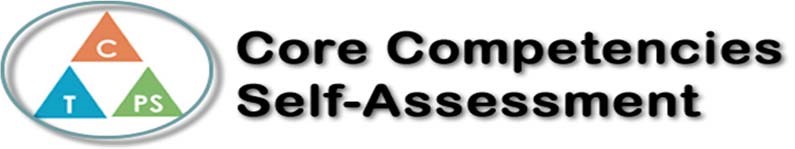 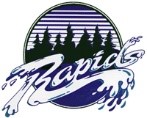 Name:  Zayd kotadiaDate:   dec 8 2020Self‐Reflection Describe how the artifact you selected shows your strengths & growth in specific core competencies. The prompt questions on the left ‐ or other self‐assessment activities you may have done ‐ may guide your reflection process.  I explain my learning styleFrom doing my all about me and looking at my blueprint I have learned that my learning style is visual, this means I learn by seeing things like diagrams and posters. Visual learners like me study by using things like flash cards. My top intelligence is logic/math this means I am better and solving problems using hard fact and show I do not usually use creative solutions. In the future knowing things like this could help me find a job I like and am good at and enjoy.I can identify/describe/express my individual characteristics, attributes, and skills. Some of my strengths are math, science, computers, and knowledge I am also able to adapt very quickly to new surrounding and come up with solutions on the fly. My strengths can benefit me by helping me find something that matches my skill set. I am also able to admit that I have some weaknesses like working with others. This is something I need to work on because a lot of jobs require the ability to work with others. Another weakness is I am very honest this is a double edge sword because sometimes it helps and other times it comes off as rude even thought I didn’t mean to. One very important characteristic about me is I am very modest with myself I know then there is too much work or I have to little work.Over all I think I have learned a lot from the all about me project and it has taught me skills I didn’t even know I had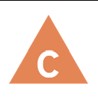 How does the artifact you selected demonstrate strengths & growth in the communication competency? In what ways might you further develop your communication competency? Self‐Reflection Describe how the artifact you selected shows your strengths & growth in specific core competencies. The prompt questions on the left ‐ or other self‐assessment activities you may have done ‐ may guide your reflection process.  I explain my learning styleFrom doing my all about me and looking at my blueprint I have learned that my learning style is visual, this means I learn by seeing things like diagrams and posters. Visual learners like me study by using things like flash cards. My top intelligence is logic/math this means I am better and solving problems using hard fact and show I do not usually use creative solutions. In the future knowing things like this could help me find a job I like and am good at and enjoy.I can identify/describe/express my individual characteristics, attributes, and skills. Some of my strengths are math, science, computers, and knowledge I am also able to adapt very quickly to new surrounding and come up with solutions on the fly. My strengths can benefit me by helping me find something that matches my skill set. I am also able to admit that I have some weaknesses like working with others. This is something I need to work on because a lot of jobs require the ability to work with others. Another weakness is I am very honest this is a double edge sword because sometimes it helps and other times it comes off as rude even thought I didn’t mean to. One very important characteristic about me is I am very modest with myself I know then there is too much work or I have to little work.Over all I think I have learned a lot from the all about me project and it has taught me skills I didn’t even know I hadHow does the artifact you selected demonstrate strengths & growth in the communication competency? In what ways might you further develop your communication competency? Self‐Reflection Describe how the artifact you selected shows your strengths & growth in specific core competencies. The prompt questions on the left ‐ or other self‐assessment activities you may have done ‐ may guide your reflection process.  I explain my learning styleFrom doing my all about me and looking at my blueprint I have learned that my learning style is visual, this means I learn by seeing things like diagrams and posters. Visual learners like me study by using things like flash cards. My top intelligence is logic/math this means I am better and solving problems using hard fact and show I do not usually use creative solutions. In the future knowing things like this could help me find a job I like and am good at and enjoy.I can identify/describe/express my individual characteristics, attributes, and skills. Some of my strengths are math, science, computers, and knowledge I am also able to adapt very quickly to new surrounding and come up with solutions on the fly. My strengths can benefit me by helping me find something that matches my skill set. I am also able to admit that I have some weaknesses like working with others. This is something I need to work on because a lot of jobs require the ability to work with others. Another weakness is I am very honest this is a double edge sword because sometimes it helps and other times it comes off as rude even thought I didn’t mean to. One very important characteristic about me is I am very modest with myself I know then there is too much work or I have to little work.Over all I think I have learned a lot from the all about me project and it has taught me skills I didn’t even know I hadHow does the artifact you selected demonstrate strengths & growth in the thinking competencies? In what ways might you further develop your thinking competencies? How does the artifact you selected demonstrate strengths & growth in the thinking competencies? In what ways might you further develop your thinking competencies? Self‐Reflection Describe how the artifact you selected shows your strengths & growth in specific core competencies. The prompt questions on the left ‐ or other self‐assessment activities you may have done ‐ may guide your reflection process.  I explain my learning styleFrom doing my all about me and looking at my blueprint I have learned that my learning style is visual, this means I learn by seeing things like diagrams and posters. Visual learners like me study by using things like flash cards. My top intelligence is logic/math this means I am better and solving problems using hard fact and show I do not usually use creative solutions. In the future knowing things like this could help me find a job I like and am good at and enjoy.I can identify/describe/express my individual characteristics, attributes, and skills. Some of my strengths are math, science, computers, and knowledge I am also able to adapt very quickly to new surrounding and come up with solutions on the fly. My strengths can benefit me by helping me find something that matches my skill set. I am also able to admit that I have some weaknesses like working with others. This is something I need to work on because a lot of jobs require the ability to work with others. Another weakness is I am very honest this is a double edge sword because sometimes it helps and other times it comes off as rude even thought I didn’t mean to. One very important characteristic about me is I am very modest with myself I know then there is too much work or I have to little work.Over all I think I have learned a lot from the all about me project and it has taught me skills I didn’t even know I hadHow does the artifact you selected demonstrate strengths & growth in the personal & social competencies? In what ways might you further develop your personal & social competencies? How does the artifact you selected demonstrate strengths & growth in the personal & social competencies? In what ways might you further develop your personal & social competencies? Self‐Reflection Describe how the artifact you selected shows your strengths & growth in specific core competencies. The prompt questions on the left ‐ or other self‐assessment activities you may have done ‐ may guide your reflection process.  I explain my learning styleFrom doing my all about me and looking at my blueprint I have learned that my learning style is visual, this means I learn by seeing things like diagrams and posters. Visual learners like me study by using things like flash cards. My top intelligence is logic/math this means I am better and solving problems using hard fact and show I do not usually use creative solutions. In the future knowing things like this could help me find a job I like and am good at and enjoy.I can identify/describe/express my individual characteristics, attributes, and skills. Some of my strengths are math, science, computers, and knowledge I am also able to adapt very quickly to new surrounding and come up with solutions on the fly. My strengths can benefit me by helping me find something that matches my skill set. I am also able to admit that I have some weaknesses like working with others. This is something I need to work on because a lot of jobs require the ability to work with others. Another weakness is I am very honest this is a double edge sword because sometimes it helps and other times it comes off as rude even thought I didn’t mean to. One very important characteristic about me is I am very modest with myself I know then there is too much work or I have to little work.Over all I think I have learned a lot from the all about me project and it has taught me skills I didn’t even know I had